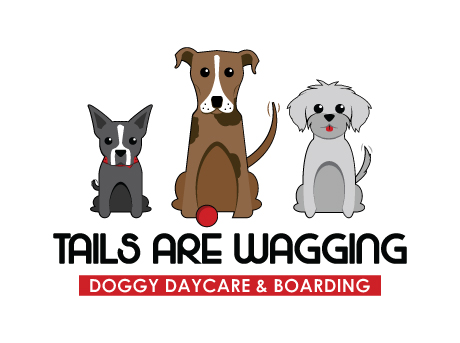 18965 Redland Road Suite 105
San Antonio TX  78259
210-403-3647(DOGS)
info@tailsarewaggingtx.comOwner’s InformationOwner’s Name_________________________________________________________________________Address________________________________ City__________________ State_________ Zip________Home Phone Number________________________ Work Phone Number_________________________Cell Phone Number ________________________ E-mail___________________________Veterinarian InformationVeterinarian ______________________________ Phone Number _______________________Address ______________________________Emergency Contact InformationName _____________________________________ Relationship__________________________Home Phone Number _____________________ Cell Phone Number _______________________Work Phone Number _____________________Name _____________________________________ Relationship__________________________Home Phone Number _____________________ Cell Phone Number _______________________Work Phone Number _____________________Is there anyone else that you authorize to pick up your dog(s)?Name____________________________________ Phone Number________________________Name____________________________________ Phone Number________________________This person will need to present a valid driver’s license at the time of pick up.4/11/19 revDog InformationName_____________________________ Breed________________________ Weight_________Color/Markings______________________________ Birthday_____________________________Circle one:   Male or Female                       Circle one:    Fixed or IntactDoes your dog take any medication(s)?    Circle one:   Yes or NoMedication			Directions 				_____________________	___________________________________________________________________________	___________________________________________________________________________	______________________________________________________Does your dog have or have had any of the following?
Surgeries	No__ Yes__ If yes, please explain___________________________________
Heart Disease	No__ Yes__ If yes, please explain___________________________________
Deaf		No__ Yes__ If yes, please explain___________________________________
Seizures	No__ Yes__ If yes, please explain___________________________________Name_____________________________ Breed________________________ Weight_________Color/Markings______________________________ Birthday_____________________________Circle one:   Male or Female                       Circle one:    Fixed or IntactDoes your dog take any medication(s)?    Circle one:   Yes or NoMedication			Directions 				_____________________	___________________________________________________________________________	___________________________________________________________________________	______________________________________________________Does your dog have or have had any of the following?

Surgeries	No__ Yes__ If yes, please explain___________________________________
Heart Disease	No__ Yes__ If yes, please explain___________________________________
Deaf		No__ Yes__ If yes, please explain___________________________________
Seizures	No__ Yes__ If yes, please explain___________________________________

4/11/19 revName_____________________________ Breed________________________ Weight_________Color/Markings______________________________ Birthday_____________________________Circle one:   Male or Female                       Circle one:    Fixed or IntactDoes your dog take any medication(s)?    Circle one:   Yes or NoMedication			Directions 				_____________________	___________________________________________________________________________	___________________________________________________________________________	______________________________________________________Does your dog have or have had any of the following?
Surgeries	No__ Yes__ If yes, please explain___________________________________
Heart Disease	No__ Yes__ If yes, please explain___________________________________
Deaf		No__ Yes__ If yes, please explain___________________________________
Seizures	No__ Yes__ If yes, please explain___________________________________Dogs over 12 months old are required to be spayed or neutered to participate in playgroups in daycare.Proof of current vaccinations including distemper/parvo and rabies (every year or three years depending on the vaccinations your veterinarian administers)   6 or 12 month Bordetella and the bivalent canine influenza  vaccine (H3N2 & H3N8)If vaccinations are not current, we require a 5-day waiting period for vaccinations to become effective. The waiting period begins the day after the vaccination is administered.

Dogs diagnosed with Heartworms or Dogs undergoing Heartworm treatment are not permitted for any services.Tails Are Wagging is a flea-free environment. If a dog has fleas or other external parasites, the dog will be bathed at the owner’s expense.Due to our primary concern with each dog’s health and safety, we recommend dogs with the following health conditions board with a veterinary hospital for specialized care: seizures, diabetes and dogs currently undergoing chemotherapy.
4/11/19 revDiet InformationType of food______________________________ serving size___________________________________Please check all that apply:  Breakfast_______ Lunch______ Dinner_______ Food left out 24hrs _______We encourage owners to keep their dog on their normal food and routines as opposed to changing their diets.  We can provide food if you would like for us to or if your dog runs out.  There is an additional cost for feeding with food provided by Tails Are Wagging of $3 per meal.  Do you authorize?  No_____ Yes____If you have multiple dogs, do your dogs need to be feed separately?  No______ Yes_______Tell us about your dog!Has your dog ever participated in daycare before?   No ______ Yes________Does your dog play well with other dogs?  No______ Yes________Does your dog play well with other people? No______ Yes _______Has your dog ever bitten anyone?  No_______ Yes_______Does your dog have any allergies?  No _______ Yes________ Please explain _______________________________________________________________________________________________________Is your dog a fence climber or fence jumper?  No________  Yes________Does your dog dig?  No _______ Yes _______Does your dog respond to certain commands that they have been trained on?  No_____ Yes_____Please explain__________________________________________________________________________________________________________________________________________________Is your dog toy or food aggressive/possessive?  No______ Yes ______Does your dog have any past or current injuries?  No______ Yes _______  Please explain __________________________________________________________________________________________________________________________________________________4/11/19 revDoes your dog have a medical condition? No ______ Yes_______Please explain__________________________________________________________________________________________________________________________________________________Tell us anything else you would like to know about your dog____________________________________________________________________________________________________________________________________________________________________________________________How did you hear about Tails Are Wagging? __________________________________________________________________________________________________________________________Tails Are Wagging AgreementBy choosing to utilize the services and participate in activities at Tails Are Wagging, I agree to the following:

I agree to pay the rates that are in effect at the time my pet is at Tails Are Wagging.  I am aware that extra charges may be incurred and I agree to pay them at the time of pick-up.

I understand that photos and/or video may be taken of my dog while they are on the property of Tails Are Wagging. These photos and/or video may be of my dog only or my dog with a group of others. I understand that these photos may be posted on the social media outlets for Tails Are Wagging (including Facebook, Instagram and the business website) for the public to view. 
I understand that on entering Tails Are Wagging my pet(s) will be examined for fleas. If fleas are found, flea treatment will be administered at my expense.I certify that my dog(s) is/are current on all vaccinations to include Proof of current vaccinations including distemper/parvo and rabies (every year or three years depending on the vaccinations your veterinarian administers), 6 or 12 month bordetella , the bivalent canine influenza vaccine (H3N2 & H3N8) and in good health.I certify to the best of my knowledge that my dog(s) have not been exposed to Distemper, Rabies or Parvovirus in the last 30 days.Puppies must be at least 4 months old and have completed their boosters prior to using services at Tails Are Wagging.  Required 3 distemper/parvo boosters, a current rabies vaccine, 6 or 12 month bordetella and the bivalent canine influenza vaccine (H3N2 & H3N8).If vaccinations are not current, we require a 5-day waiting period for vaccinations to become effective. The waiting period begins the day after the vaccination is administered.4/11/19 revAll vaccinations must be administered by a licensed veterinarian.I understand that all dogs utilizing services at Tails Are Wagging are vaccinated and healthy, but there are viruses that cannot be fully vaccinated against and my dog may be exposed to such.  I certify that my dog(s) do not have the following health condition, seizures, diabetes or currently undergoing chemotherapy.  Tails Are Wagging recommends that dogs with seizures, diabetes and undergoing chemotherapy board with a veterinary hospital for specialized care.Dogs diagnosed with Heartworms or Dogs undergoing Heartworm treatment are not permitted for any services.To qualify for interactive daycare and boarding, dogs are required to be spayed or neutered (Pups younger than 12-months-old needn’t be spayed or neutered.)  We do not accept dogs that are not spayed or neutered over 12 months. DIf my dog participates in playgroup or daycare, I understand that an interactive play setting is not without some risk of injury, that despite all the dogs appearing healthy and being handled with the greatest amount of care and foresight, dogs are not always predictable and the unexpected may occur. I recognize that the benefits of an interactive playgroup are valuable to my dog, and accept the potential risks. I further agree to pay veterinary/medical expenses incurred as a result of injury to or caused by my dog and hold Tails Are Wagging harmless.

If my pet appears to be ill, Tails Are Wagging will attempt to contact the owner first and then the emergency contact person listed on the registration form if the owner is not reached and then the dog’s veterinarian.  Depending on the circumstance I authorize Tails are Wagging to engage the services of a veterinarian at my expense, to give other requisite attention, and to make whatever decisions are required for my pet's veterinary treatment. I agree to pay all veterinary charges incurred by my pet while in the care of Tails Are Wagging. I will not hold Tails Are Wagging liable for failure to seek veterinary attention or for decisions made under this contract.

I authorize Tails Are Wagging to transport my dog(s) for a veterinary visit if necessary and understand and agree with the risks associated therewith.
I understand that Tails are Wagging will exercise all due diligence and care in the guardianship of my pet. I hereby waive and release Tails Are Wagging, its employees, owners and agents from any and all liability of any nature, for injury or damage, including that which may result from the action of any dog including my own, and I expressly assume the risk of such damage or injury while my dog participates in or attends any function of Tails Are Wagging, while on the grounds or the surrounding area thereto.All dogs utilizing services at Tails Are Wagging, without liability on its part for loss or damage by or from disease, death, running away, theft, fire or injury to persons, other dogs, or property by or to said dog(s) or other unavoidable causes, due diligence and care having been exercised.

On behalf of myself and any and all other owners of this/these pet(s), I have read and agree to the terms of this contract. I warrant that I have the authority to represent any and all other owners of this pet in agreeing to these terms._______________________	_______________________	_________________________Signature			Printed Name			Date

4/11/19 rev